Уважаемые коллеги!В связи с актуальностью обсуждения вопросов проявления детской агрессивности и выработки своевременных профилактических мер в Ярославской области запланировано проведение мониторинга, направленного на изучение социально-психологических аспектов деятельности по профилактике и коррекции агрессивного и жестокого поведения.Мониторинг проводится в формате интернет-опроса педагогических и административных работников дошкольных образовательных организаций.По результатам мониторинга будет подготовлен аналитический отчет, информационные материалы, проведены обучающие семинары.Просим Вас оказать содействие в организации и проведении опроса в дошкольных образовательных организациях в срок до 15 июня 2020 года.Ссылки на интернет-формы анкет:- для административных работников:https://forms.yandex.ru/u/5e8d80adf5acbb9452ebb88c/; - для воспитателей:https://forms.yandex.ru/u/5e96b297ce1a9c1c781440d3/;- для педагогов-психологов:https://forms.yandex.ru/u/5e9803fb2c895f2e066976b3/. Дополнительную информацию можно получить у главного специалиста государственного учреждения Ярославской области «Центр профессиональной ориентации и психологической поддержки «Ресурс» Ухановой Анны Владимировны по телефону: (4852) 72-95-00, или по электронной почте: an.uhanova@yandex.ru.Уткина Евгения Валерьевна, (4852) 72-83-23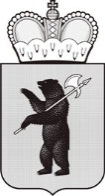 ДЕПАРТАМЕНТ ОБРАЗОВАНИЯЯРОСЛАВСКОЙ ОБЛАСТИСоветская ул., д. . Ярославль, 150000Телефон (4852) 40-18-95Факс (4852) 72-83-81e-mail: dobr@yarregion.ruhttp://yarregion.ru/depts/dobrОКПО 00097608, ОГРН 1027600681195,ИНН / КПП 7604037302 / 760401001__________________№______________На №           от           Руководителям органов местного самоуправления, осуществляющих управление в сфере образованияО проведении мониторингаДиректор департаментаИ.В. Лобода